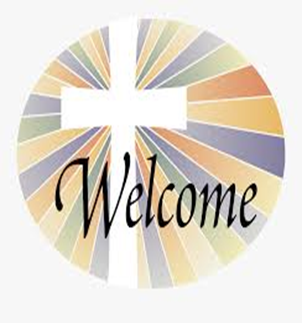 This week we are at a wedding in Cana where Jesus reveals Divine power by transforming water into wine. The Bible begins with one wedding, that of Adam and Eve in the garden (Gn 2:23-24), and ends with another, the    marriage supper of the Lamb (Rv 19:9, 21:9, 22:17). At Cana, Jesus also   blesses human marriage, perhaps at that moment instituting the Sacrament of Matrimony. Throughout the Bible, marriage is the symbol of the Covenant relationship between God and His chosen people. God is the faithful    Bridegroom and humanity is His beloved bride. Let us pray for God’s daily. Miracles in our families. “Make sure you invite Jesus and Mary!” Johnny Carson (who hosted the Tonight Show for 30 years), was interviewing an eight-year-old boy one night. The young man was asked to appear on the Late Show because he had rescued two friends from a coal mine outside his hometown in West Virginia. As Johnny questioned him, it became apparent that the boy was a Christian. Johnny asked him if he attended Sunday School. When the boy said he did, Johnny inquired, “What are you learning in Sunday School?” “Last week,” the boy replied, “our lesson was about how Jesus went to a wedding and turned water into wine.” The audience burst into laughter and applause. Keeping a straight face, Johnny asked, “And what did you learn from that story?” The boy squirmed in his chair. It was apparent he hadn’t thought about this. But then he lifted up his face and said, “If you’re going to have a wedding, make sure you invite Jesus and Mary!”  And that is precisely the message of this weekend’s Gospel: make sure you invite Jesus and Mary wherever you live and wherever you go – they are the only ones you’ll ever need. In other words, our Gospel lesson is about the sufficiency of Jesus in our lives and the power of Jesus’ Mother’s intercession.Moderator : Fr. Danny Broderick (087) 9061255 Parish House: 3 Meanus Heights, CastlemaineParish Office:  Tue. & Thur. 9:30am-12:30pm   (087) 2979864 Email: castlemaine@dioceseofkerry.ieWebsite: www.castlemaineparish.comSafeguarding Children: Contact No (087) 6362780 Please pray for Dessie Kane, Tullamore – brother of the late George KaneIf you wish to book an Anniversary Mass for a loved one, the 2022 diary is now open.Please contact the Parish Office by phone, during opening times on Tuesday or Thursday mornings.Priest on Duty: Fr. Danny Broderick 087 9061255Diocesan Mission 2022: The diocese will hold a Mission from Jan 16th – 19th. Each day, you are invited to join in the Mission talk, Prayer, Mass, Reflection, Prayer Petition and Family Time. Speakers include Oisín McConville, Kate Liffey, Fr Sean McDonagh and Miriam Kerins Hussey. Register for the upcoming Mission, Moving Forward in Hope, on www.dioceseofkerry.ie Alhomecare: Affordable Live-in Homecare: provides live-in carers for the elderly in your area. If you are looking for a live in carer for your relative, please call Eileen or Tom today on  087 9916791 or 087 7440729. Visit the website www.alhomecare.ieALONE: manage a national support line and additional support for older people who have concerns or are facing difficulties relating to COVID-19 (Coronavirus). If you or someone you know needs support please call our National Support and Referral Line on 0818 222 024 from 8am – 8pm, seven days a week. ALONE operates 365 days a year so we will be there to take your call when you need us most.Parish Office: available for sale are Mass cards, Get Well, Sympathy & a variety of Trocaire cards for all occasions. Also Christening and Wedding candles available to order.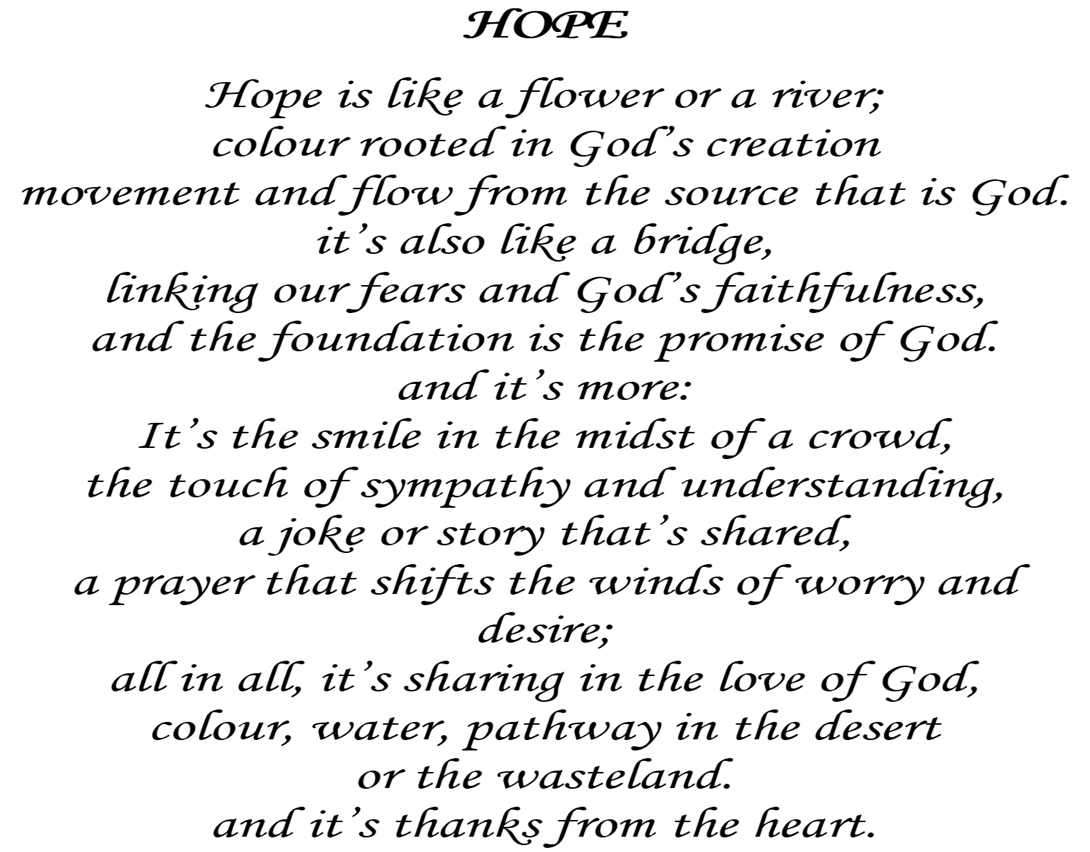 Castlemaine ParishSecond Sunday in Ordinary Time             15th/16th January 2022Masses & Intentions Masses & Intentions Masses & Intentions Masses & Intentions Sat. Jan. 15th Sat. Jan. 15th Keel7:30 p.m.John O’Donoghue, Castlemaine VillageSun. Jan. 16thSun. Jan. 16thKiltallagh10:00 a.m.Tue. Jan. 18th    Tue. Jan. 18th    Keel10:00 a.m.Thur. Jan.20th   Thur. Jan.20th   Keel7:30 p.m.Sat. Jan. 22ndSat. Jan. 22ndKeel 7:30 p.m.Dan Prendergast, Boolteens WestSun. Jan. 23rdSun. Jan. 23rdKiltallagh10:00 a.m.Eucharistic MinistersKeel                 Jan. 15th        Margaret Cournane & Michael MurphyKiltallagh      Jan. 16th        Miriam Ryan & Colm Lynch Keel                 Jan. 22nd          Marie Prendergast & David Flahive Kiltallagh      Jan. 23rd           Jack Keating & Bernie NagleSanitisers Keel                 Jan. 15th        Deirdre O’Shea & Eileen PrendivilleKiltallagh      Jan. 16th       Lorraine Griffin & Claire O’ConnorKeel                 Jan. 22nd      Caroline McCarthy & Kathleen O’BrienKiltallagh      Jan. 23rd           Bernie Nagle & Eileen Keating Readers Keel                 Jan. 15th        Cathy O’DonoghueKiltallagh      Jan. 16th       Claire O’ConnorKeel                 Jan. 22nd      Family readersKiltallagh      Jan. 23rd          Maurice DalyAltar Society Keel                 Jan. 15th        Eileen MurphyKiltallagh      Jan. 16th       Josephine O’ConnorKeel                 Jan. 22nd      Marie O’BrienKiltallagh      Jan. 23rd          Catherine O’Connor